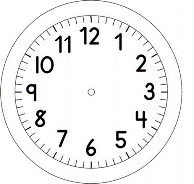 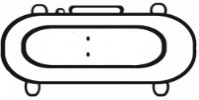 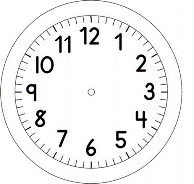 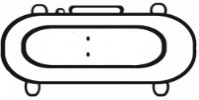 GEOGRAFIAOBSERVE A IMAGEM E SIGA AS INSTRUÇÕES ABAIXO.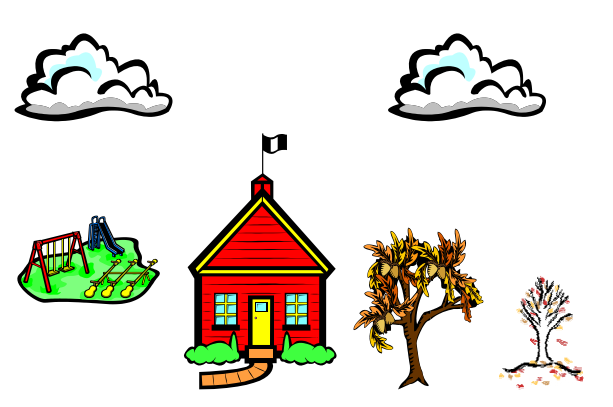 DESENHE UM PÁSSARO NO TOPO DA ÁRVORE QUE ESTÁ MAIS PRÓXIMA DA ESCOLA.DESENHE UMA PESSOA NA FRENTE DA ESCOLA.DESENHE UM SOL ACIMA DA ESCOLA, NO LADO ESQUERDO.ESCREVA O SEU NOME ABAIXO DA NUVEM QUE ESTÁ NO LADO DIREITO DA IMAGEM.